               Игра: «Геометрические фигуры».  Цели игры: научить различать предметы по цвету и форме.   Необходимый инвентарь: пять разноцветных кругов, вырезанных из картона.  ◈ Рассмотрите с малышом один из кругов, рассказывая ему: «Это круг. Он красного цвета. На что он похож?». Поищите в комнате предметы круглой формы. 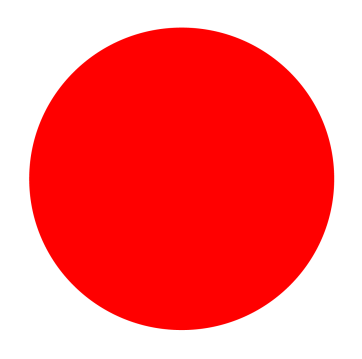 ◈ Изучайте круги разного цвета. 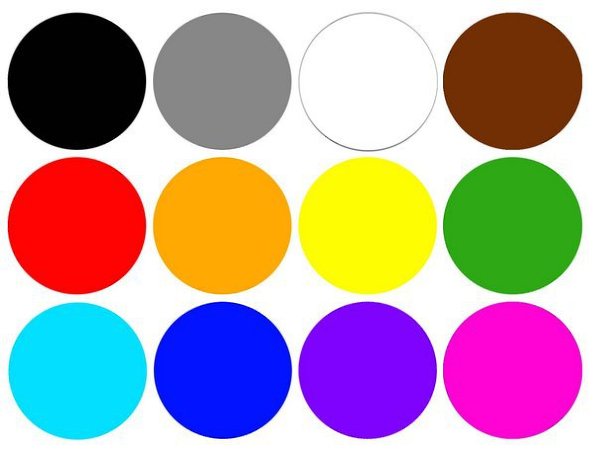 ◈ После того как ребенок усвоил понятие «круг», можно переходить к другим геометрическим фигурам, расширяя при этом диапазон цвета. 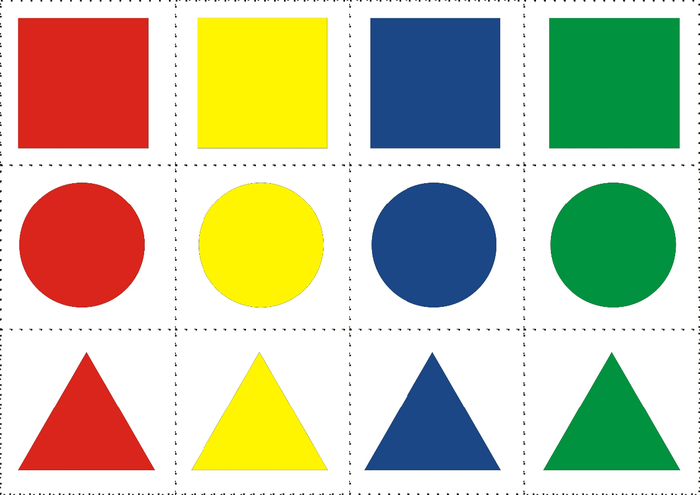 ◈ Сравнивайте две одинаковые фигуры разного цвета.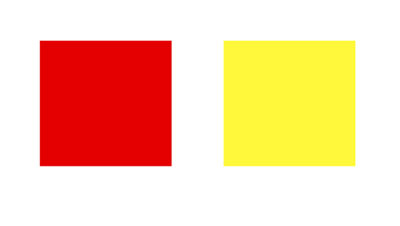 